Results and DiscussionUrine pH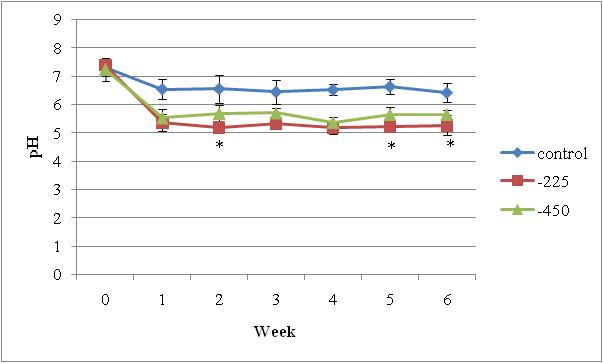 Figure 4. Treatment effect on urine pH across week.*Indicates weeks where -450 and -225 treatments differed significantly.